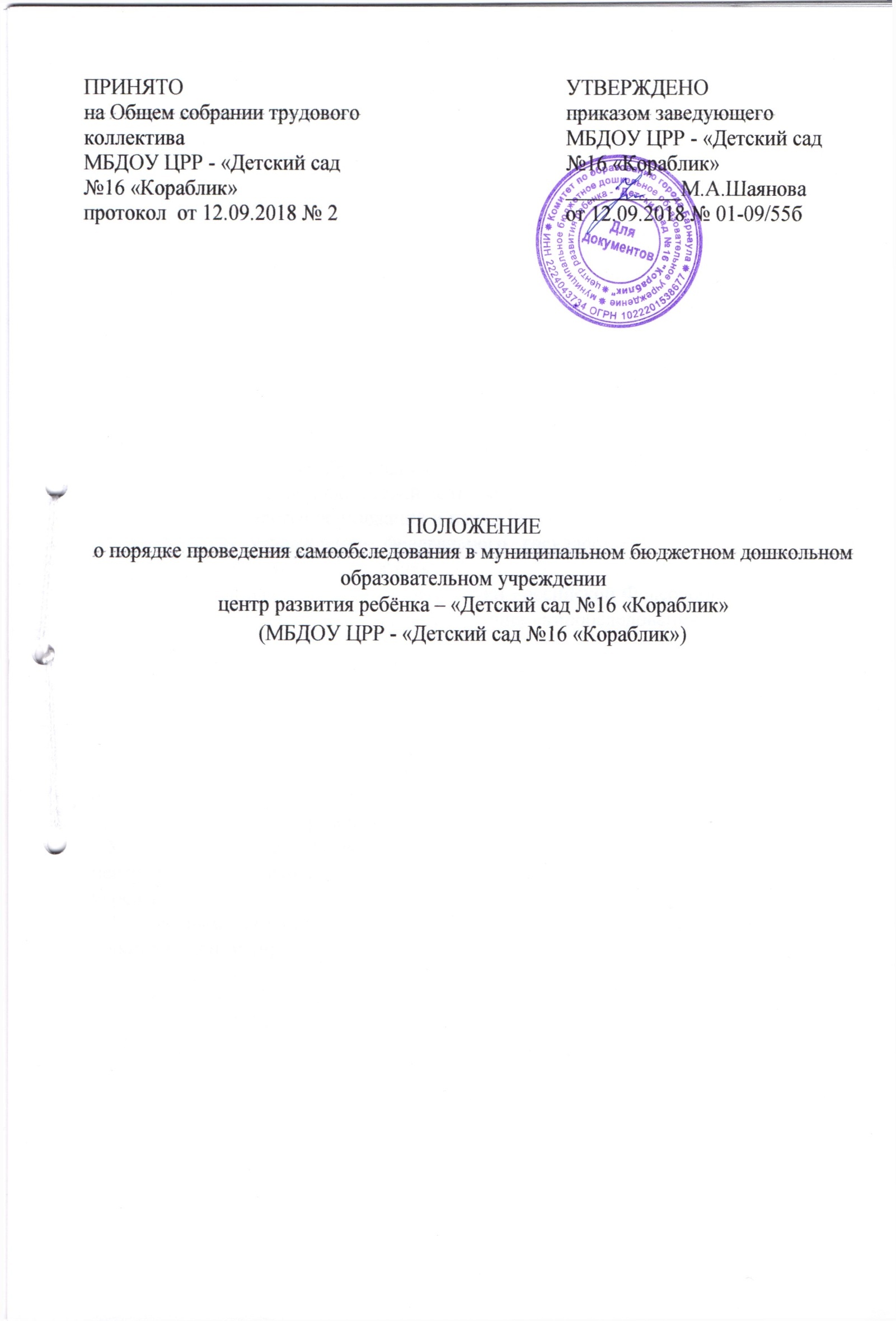 1.ОБЩИЕ ПОЛОЖЕНИЯНастоящее Положение о Порядке проведения самообследования муниципального бюджетного дошкольного образовательного учреждения центр развития ребёнка - «Детский сад №16 «Кораблик» (далее Положение) разработано в соответствии с требованиями:- Федерального закона от 29.12.2012 г. №273-ФЗ «Об образовании в Российской Федерации»;- Федерального закона от 27.07.2006 №149-ФЗ «Об информации, информационных технологиях и о защите информации»;- Федерального закона от 27.07.2006 № 152-ФЗ «О персональных данных»- Федерального закона от 12.01.1996 №7-ФЗ «О некоммерческих организациях» (ст.32)- Федерального закона от 27.07.2010 № 210-ФЗ «Об организации  предоставления государственных и муниципальных услуг»- Закон РФ от 07.02.1992 № 2300-1 «О защите прав потребителей»- приказа Министерства образования и науки Российской Федерации от 14.07.2013 №462 «Об утверждении показателей деятельности»;- приказа Министерства образования и науки Российской Федерации от 17. 10. 2013 г. №1155 «Об утверждении федерального государственного образовательного стандарта дошкольного образования»;- приказа Министерства образования и науки Российской Федерации от 14.06. 2013 г. №462 «Об утверждении Порядка проведения самообследования образовательной организации»;- приказа Министерства образования и науки Российской Федерации от 10.12.2013 г. №1324 «Об утверждении показателей деятельности образовательной организации, подлежащей самообследованию»;- приказа Министерства образования и науки Российской Федерации от 14.12.2017 г. №1218 «О внесении изменений в Порядок проведения самообследования образовательной организации»; - письма комитета по образованию города Барнаула от 28.07.2014 №1257;- Устава муниципального бюджетного дошкольного образовательного учреждения центр развития ребёнка - «Детский сад №16 «Кораблик» (далее образовательное учреждение).1.2. Основным источником для проведения самообследования является созданная в образовательном учреждении система информационного обеспечения, направленная на сбор и анализ информации, поданной своевременно, в полном объеме, с анализом, качественной и количественной оценкой достигнутых результатов на основе поставленных целей и  критериев, заданных мониторингом качества образования образовательного учреждения.1.3. Самообследование – процедура, которая проводится ежегодно, носит системный характер, направлена на развитие образовательной среды педагогического процесса.1.4. Сроки, форма проведения самообследования, состав лиц, привлекаемых для его проведения, определяются образовательным учреждением самостоятельно в порядке, установленном настоящим Положением.ЦЕЛИ И ЗАДАЧИ САМООБСЛЕДОВАНИЯ2.1. Целью процедуры самообследования является обеспечение доступности и открытости информации о деятельности образовательного учреждения, а также подготовка отчета о результатах самообследования (далее - отчет).2.2. Для достижения поставленной цели решаются следующие задачи:- постоянный сбор информации об объектах самообследования, выполнение функции контроля; - адаптация, разработка, систематизация нормативно-диагностических материалов, методики изучения качества образовательного процесса;- изучение объекта по одним и тем же критериям с целью отслеживания динамики показателей;- своевременное выявление изменений в образовательной деятельности, разработка необходимых коррекционных мер;- координация деятельности всех участников образовательного процесса подостижению цели.3. ПОКАЗАТЕЛИ ДЕЯТЕЛЬНОСТИ, ПОДЛЕЖАЩИЕ САМООБСЛЕДОВАНИЮ3.1. В процессе самообследования проводится анализ и оценка: -образовательной деятельности, -системы управления организации, -содержания и качества подготовки воспитанников,-организации учебного процесса,-востребованности выпускников, -качества кадрового обеспечения,  -качества учебно-методического обеспечения,-качества библиотечно-информационного обеспечения,-материально-технической базы, -функционирования внутренней системы оценки качества образования,      -анализ показателей деятельности учреждения.5.6.Показатели деятельности (Приложение 1).4. ЭТАПЫ ПРОВЕДЕНИЯ САМООБСЛЕДОВАНИЯ4.1. Процедура самообследования включает в себя следующие этапы:- планирование и подготовка работ по самообследованию образовательного учреждения;- организация и проведение самообследования в образовательном учреждении;- обобщение полученных результатов и на их основе формирование отчета, разделыкоторого представляют развернутый анализ показателей, подлежащих самообследованию;- отчет включает аналитическую часть и результаты анализа показателей деятельности образовательного учреждения;- рассматривание отчета на заседании Общего собрания трудового коллектива.5. ПОРЯДОК ПРОВЕДЕНИЯ САМООБСЛЕДОВАНИЯ5.1. Для проведения самообследования в конце календарного года распорядительным актом заведующего образовательным учреждением создается комиссия, в состав которой входят сотрудники образовательного учреждения, в том числе заведующий образовательным учреждением (не менее 5 человек), председателем комиссии является заведующий образовательным учреждением.5.2. Отчетным периодом является предшествующий самообследованию календарный год. 5.3. Результаты самообследования предоставляются в виде отчета, включающего аналитическую часть и результаты анализа показателей деятельности учреждения. Размещение отчетов о самообследовании образовательного учреждения в информационно-телекоммуникационных сетях, в том числе на официальном сайте образовательного учреждения в сети «Интернет», и направлении его учредителю осуществляется не позднее 20 апреля текущего года.5.4. Отчет о самообследовании рассматривается на заседании общего собрания трудового коллектива образовательного учреждения.5.5. Вся информация членами комиссии передается председателю комиссии. Отчёт подписывается заведующим учреждением и заверяется печатью.6. ТРЕБОВАНИЯ К ОФОРМЛЕНИЮ ОТЧЕТА ПО САМООБСЛЕДОВАНИЮ6.1.Текст Отчета оформляется в формате текстового редактора WORD. Требования к форматированию текста: - поля: верхнее, левое, нижнее - по 2 см, правое - 1 см;- шрифт TimesNewRoman; - размер шрифта - 14 пт.; - междустрочный интервал - одинарный; абзац (автоматический) - не менее 1,25 см; - текст выровнен по ширине. Заголовки располагаются по центру и выделяются жирным шрифтом. Нумерация страниц единая, номер страницы располагается в правом нижнем углу страницы, арабской цифрой без знака пунктуации. Таблицы, диаграммы и рисунки отчета должны иметь порядковый номер. Нумерация таблиц, диаграмм и рисунков – сквозная. Название таблиц выполняется по центру страницы. Переносы и точки в конце названий не допускаются. Номер таблицы располагается над названием таблицы в правом верхнем углу после слова «Таблица». Название рисунков располагается под рисунком по центру страницы.6.2. Требования к структуре:-Титульный лист (название документа, полное название образовательной организации, грифы согласования, принятия, утверждения отчета согласно уставу общеобразовательной организации, год).- Содержание (описание структуры отчета и номер страницы, с которой начинается тот или иной раздел).- Введение (основные направления деятельности образовательной организации за отчетный период, цели и задачи аналитического отчета, способы и методы получения информации и др.).- Основная часть документа (разделы и подразделы, которые могут формироваться как по направлениям оценки деятельности общеобразовательной организации, так и по иным основаниям).- Заключение (содержит выводы о функционировании и тенденциях развития общеобразовательной организации, полученные по результатам проведенного анализа, цели и задачи по совершенствованию деятельности организации, а также основные управленческие и управленческие решения, направленные на их достижение).- Приложения (объемные блоки информации, на которые делались ссылки в    основном тексте отчета, и которая использовалась при его составлении: списки, таблицы, результаты анкетирования и др.)7. ОТВЕТСТВЕННОСТЬ7.1. Члены комиссии, назначенные приказом заведующего, несут ответственность за выполнение данного Положения в соответствии с требованиями законодательства.7.2. Ответственным лицом за организацию работы по данному Положению является заведующий образовательным учреждением.Приложение 1Показатели деятельности дошкольной образовательной организации, подлежащей самообследованию (утвержденные приказом Министерства образования и науки Российской Федерации от 10.12.2013 № 1324, приложение 1)N п/пПоказателиЕдиницаизмерения1.Образовательная деятельность1.1Общая численность воспитанников, осваивающих образовательную программу дошкольного образования, в том числе:человек1.1.1В режиме полного дня (8 - 12 часов)человек1.1.2В режиме кратковременного пребывания (3 - 5 часов)человек1.1.3В семейной дошкольной группечеловек1.1.4В форме семейного образования с психологопедагогическим сопровождением на базе дошкольной образовательной организациичеловек1.2Общая численность воспитанников в возрасте до 3 летчеловек1.3Общая численность воспитанников в возрасте от 3 до 8 летчеловек1.4Численность/удельный вес численности воспитанников в общей численности воспитанников, получающих услуги присмотра и ухода:человек/%1.4.1В режиме полного дня (8 - 12 часов)человек/%1.4.2В режиме продленного дня (12 - 14 часов)человек/%1.4.3В режиме круглосуточного пребываниячеловек/%1.5Численность/удельный вес численности воспитанников с ограниченными возможностями здоровья в общей численности воспитанников, получающих услуги:человек/%1.5.1По коррекции недостатков в физическом и (или) психическом развитиичеловек/%1.5.2По освоению образовательной программы дошкольногочеловек/%образования1.5.3По присмотру и уходучеловек/%1.6Средний показатель пропущенных дней при посещении дошкольной образовательной организации по болезни на одного воспитанникадень1.7Общая численность педагогических работников, в том числе:человек1.7.1Численность/удельный вес численности педагогических работников, имеющих высшее образованиечеловек/%1.7.2Численность/удельный вес численности педагогических работников, имеющих высшее образование педагогической направленности (профиля)человек/%1.7.3Численность/удельный вес численности педагогических работников, имеющих среднее профессиональное образованиечеловек/%1.7.4Численность/удельный вес численности педагогических работников, имеющих среднее профессиональное образование педагогической направленности (профиля)человек/%1.8Численность/удельный вес численности педагогических работников, которым по результатам аттестации присвоена квалификационная категория, в общей численности педагогических работников, в том числе:человек/%1.8.1Высшаячеловек/%1.8.2Перваячеловек/%1.9Численность/удельный вес численности педагогических работников в общей численности педагогических работников, педагогический стаж работы которых составляет:человек/%1.9.1До 5 летчеловек/%1.9.2Свыше 30 летчеловек/%1.10Численность/удельный вес численности педагогических работников в общей численности педагогических работников в возрасте до 30 летчеловек/%1.11Численность/удельный вес численности педагогических работников в общей численности педагогических работников в возрасте от 55 летчеловек/%1.12Численность/удельный вес численности педагогических и административно-хозяйственных работников, прошедших за последние 5 лет повышение квалификации/профессиональную переподготовку по профилю педагогической деятельности или иной осуществляемой в образовательной организации деятельности, в общей численности педагогических и административно-хозяйственных работниковчеловек/%1.13Численность/удельный вес численности педагогических и административно-хозяйственных работников, прошедших повышение квалификации по применению в образовательном процессе федеральных государственных образовательных стандартов в общей численности педагогических и административно - хозяйственных работниковчеловек/%1.14Соотношение "педагогический работник/воспитанник" в дошкольной образовательной организациичеловек/человек1.15Наличие в образовательной организации следующих педагогических работников:1.15.1Музыкального руководителяда/ нет1.15.2Инструктора по физической культуреда/ нет1.15.3Учителя-логопедада/ нет1.15.4Логопедада /нет1.15.5Учителя-дефектологада /нет1.15.6Педагога-психологада/ нет2.Инфраструктура2.1Общая площадь помещений, в которых осуществляется образовательная деятельность, в расчете на одного воспитанникакв. м2.2Площадь помещений для организации дополнительных видов деятельности воспитанниковкв. м2.3Наличие физкультурного залада/ нет2.4Наличие музыкального залада/ нет2.5Наличие прогулочных площадок, обеспечивающих физическую активность и разнообразную игровую деятельность воспитанников на прогулкеда/ нет